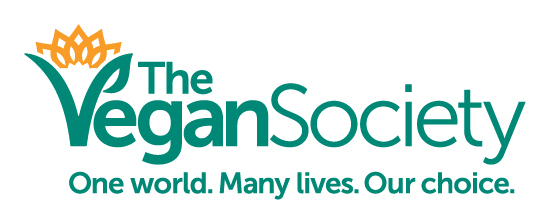 JOB TITLE:			Head of Campaigns and PolicyACCOUNTABLE TO:		CEORESPONSIBLE FOR:	Senior Advocacy & Policy Officer		DietitianCampaigns OfficerResearch OfficerLOCATION:			The Jewellery Quarter, Birmingham, UKHOURS:		37.5 hours per weekSALARY: 		£25,000 - £27,000 depending on experienceAre you passionate about changing the way we treat animals? Do you want to help save our environment? Do you want to improve public health by promoting amazing plant-based food?Our new Head of Campaigns and Policy will lead and manage our campaigns team, engaging with individuals, groups and the government in order to provide vegan solutions to many of the problems our society currently faces. You will engage with political audiences and public institutions to meet the Society’s campaigning objectives (food, environment, rights of humans and other animals, education and health). You will build credibility and relationships with Parliamentarians and work in collaboration with organisations with similar goals.We are looking for a passionate, highly motivated individual who can significantly expand our campaigns and help raise our public profile.The successful candidate will have excellent communication and networking skills backed up with experience in public policy, as well as being fully committed to the values of The Vegan Society. You will be able to demonstrate experience of leading a team, setting objectives and ensuring those targets are achieved, on time and on budget.Working at The Vegan Society is a very rewarding experience. As well as offering a fully supportive team of likeminded individuals to work alongside, we also offer:A solution-focused atmosphere and hard working environmentFlexible working hours, with the possibility of some remote workingEmployee Assistance Programme and health cash-back schemeCycle-to-work schemeChildcare vouchers schemeAnimal companion compassionate leave28 Days leave and 8 Bank HolidaysOffice location in the Jewellery Quarter of BirminghamThe application deadline is 17:00 Friday 22nd August 2016.Please send your completed application form to ceo@vegansociety.com.